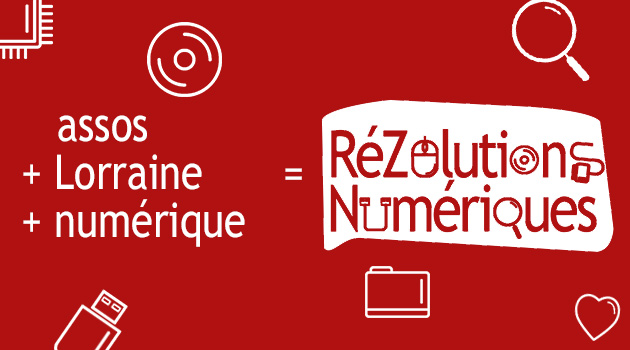 Barcamp ReZolutions Numériques / 24 mars à Nancy Atelier « Recruter des bénévoles »
Le numérique est un outil parmi d’autres, il faut d’abord voir les spécificités qui font que l’on décide d’être bénévole de cette association afin de faciliter le recrutement.Pour définir sa stratégie il faut répondre à ces questions :  Pourquoi être bénévoles ?- soutenir une cause, une idée- aider des personnes (solidarité)- trouver une occupation- rencontrer d’autres personnes (sociabilité)- reconnaissance sociale, se valoriser- développer des compétences - répondre à un besoin non satisfait, être utileOù trouver les bénévoles ?- sur les réseaux sociaux : communiquer dans des groupes ou pages facebook spécialisés liés à notre thématique, Campagne publicitaire sur les réseaux sociaux (Facebook ads), communiquer sur Twitter via un hashtag liés à l’action de l’association, poster son annonce dans les forums liés à la thématique ou là où on retrouve des profils de personnes qui pourraient correspondre-  sur les sites spécialisés : proposer son projet à France bénévolat par exemple, ou sur les sites locaux - récupérer des Email de potentiels bénévoles pour pouvoir ensuite les convertir :  base des adhérents de l’association, être présent dans des événements sur le bénévolat pour collecter des emails, collecter des e-mails via son site internet, structure professionnelle de recherche de bénévole, Lancer une pétition en ligne sur des plateforme existante comme Change ou autre pour créer une communauté d'intérêt à qui vous proposer d'être bénévole. - Presse et version numérique de la presse : présenter vos actions à la presse locales pour placer votre appel à bénévolat 
Que faire une fois les courriels collectés ? - mettre en place un programme de mail pour informer sur les actions et proposer progressivement de participer : 1) informer sur les actions menées2) partager un article 3) signer une pétition 4) venir à un pot d'accueil5) participer à une événement 6) faire un  don7) devenir bénévole sur une opération précise8)  devenir bénévole long terme Il faut définir ce cycle d'e-mail et le diffuser au fur et à mesure que les gens rejoignent : on ne parle pas de la même manière à ceux qui vous suivent depuis 6 mois ou 2 jours. Prévoir des phases d' e-mail. Quels arguments mettre en avant pour convaincre de devenir bénévole ?- La cause : expliquer pourquoi c’est important. Faire comprendre les enjeux : témoignages sur des situations réelles (zone blanches = difficulté pour étudier, pour trouver un emploi, …)- les témoins : faites parler vos bénévoles ils sont ceux qui en parlent le mieux - adapter le discours aux personnes ciblées (email, post facebook,...) avec des contenus différents. - L’efficacité ; communiquer sur ce qui a déjà été fait ce que le bénévolat a permis - Être clair sur les modalités d’intervention du bénévole ; attentes que l’association a envers le bénévole ; - bonne qualité formelle : vidéo ou l’image attire beaucoup plus. (parfois, il faut mieux filmer un témoignage de 2mn d'un bénévole) plutôt que faire un article de 2 pages  - être dans l’action très rapidement, lecture rapide sur internet, il faut être très pragmatique. Échanges en aparté : La pyramide des âges sur les bénévoles se modifient, il y a de plus en plus de jeunes contrairement à une idée reçue (bénévole = retraité). Cela est vrai pour les actions bénévoles mais pas forcément pour les dirigeants associatifs. Il faut distinguer : militants, bénévoles, professionnels (salariés), volontaires (Service Civique). AZttention, la convivialité peut créer des difficultés pour intégrer de nouveaux membres.Valorisation comptable du temps de bénévolat :  tableau avec le temps passé par les bénévoles, en fonction des niveaux de qualification, 